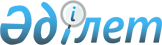 Об утверждении Правил определения классной квалификации сотрудников и военнослужащих органов гражданской защитыПриказ Министра по чрезвычайным ситуациям Республики Казахстан от 21 декабря 2022 года № 320. Зарегистрирован в Министерстве юстиции Республики Казахстан 23 декабря 2022 года № 31222.
      В соответствии с пунктом 153 Правил прохождения воинской службы в Вооруженных Силах, других войсках и воинских формированиях Республики Казахстан, утвержденных Указом Президента Республики Казахстан от 25 мая № 2006 года № 124 "Об утверждении Правил прохождения воинской службы в Вооруженных Силах, других войсках и воинских формированиях Республики Казахстан", а также подпунктом 174) пункта 16 Положения о Министерстве по чрезвычайным ситуациям Республики Казахстан, утвержденного постановлением Правительства Республики Казахстан от 23 октября 2020 года № 701 "Вопросы Министерства по чрезвычайным ситуациям Республики Казахстан", ПРИКАЗЫВАЮ:
      1. Утвердить прилагаемые Правила определения классной квалификации сотрудников и военнослужащих органов гражданской защиты.
      2. Департаменту кадровой политики Министерства по чрезвычайным ситуациям Республики Казахстан в установленном законодательством Республики Казахстан порядке обеспечить:
      1) государственную регистрацию настоящего приказа в Министерстве юстиции Республики Казахстан;
      2) размещение настоящего приказа на интернет-ресурсе Министерства по чрезвычайным ситуациям Республики Казахстан;
      3) в течение десяти рабочих дней после государственной регистрации настоящего приказа в Министерстве юстиции Республики Казахстан представление в Юридический департамент Министерства по чрезвычайным ситуациям Республики Казахстан сведений об исполнении мероприятий, предусмотренных подпунктами 1) и 2) настоящего пункта.
      3. Контроль за исполнением настоящего приказа возложить на курирующего вице-министра по чрезвычайным ситуациям Республики Казахстан.
      4. Настоящий приказ вводится в действие по истечении десяти календарных дней после дня его первого официального опубликования. Правила определения классной квалификации сотрудников и военнослужащих органов гражданской защиты Глава 1. Общие положения
      1. Настоящие Правила определения классной квалификации сотрудников и военнослужащих органов гражданской защиты (далее – Правила) разработаны в соответствии с пунктом 153 Правил прохождения воинской службы в Вооруженных Силах, других войсках и воинских формированиях Республики Казахстан, утвержденных Указом Президента Республики Казахстан от 25 мая 2006 года № 124 "Об утверждении Правил прохождения воинской службы в Вооруженных Силах, других войсках и воинских формированиях Республики Казахстан" и подпунктом 174) пункта 16 Положения о Министерстве по чрезвычайным ситуациям Республики Казахстан, утвержденного постановлением Правительства Республики Казахстан от 23 октября 2020 года № 701 "Вопросы Министерства по чрезвычайным ситуациям Республики Казахстан" и определяют порядок определения классной квалификации сотрудников и военнослужащих органов гражданской защиты (далее – сотрудники и военнослужащие).
      2. Определение классной квалификации сотрудников и военнослужащих включает в себя присвоение, подтверждение, понижение или снятие, восстановление классной квалификации.
      При этом, восстановление классной квалификации производится в отношении лиц, перечисленных в пункте 29 настоящих Правил.
      3. Исключен приказом Министра по чрезвычайным ситуациям РК от 06.04.2023 № 179 (вводится в действие по истечении десяти календарных дней после дня его первого официального опубликования).


      4. На основе акта о присвоении классной квалификации сотрудников и военнослужащих по форме, согласно приложению 2 к настоящим Правилам (далее - акт), вынесенного квалификационными комиссиями органов гражданской защиты по определению классной квалификации сотрудников и военнослужащих (далее – квалификационные комиссии), созданными в порядке, предусмотренном главой 3 настоящих Правил, решение о присвоении классной квалификации сотрудников и военнослужащих принимают:
      1) Министр по чрезвычайным ситуациям Республики Казахстан (далее - Министр) или исполняющий его обязанности – в отношении сотрудников и военнослужащих центрального аппарата Министерства по чрезвычайным ситуациям Республики Казахстан (далее - МЧС), ведомств МЧС, начальников департаментов по чрезвычайным ситуациям областей, городов республиканского значения и столицы МЧС (далее – ДЧС МЧС) и их заместителей, начальника учебного заведения МЧС и его заместителей, командиров воинских частей гражданской обороны (далее – воинские части) и их заместителей;
      2) начальники ДЧС МЧС или исполняющие их обязанности – в отношении сотрудников и военнослужащих ДЧС МЧС, управлений (отделов) по чрезвычайным ситуациям ДЧС МЧС, начальников служб пожаротушения и аварийно-спасательных работ ДЧС МЧС и их заместителей;
      3) командиры воинских частей или исполняющие их обязанности – в отношении военнослужащих воинских частей;
      2-1) начальники служб пожаротушения и аварийно-спасательных работ ДЧС МЧС или исполняющие их обязанности - в отношении сотрудников служб пожаротушения и аварийно-спасательных работ ДЧС МЧС;
      4) начальник учебного заведения МЧС или исполняющий его обязанности – в отношении сотрудников и военнослужащих учебного заведения МЧС.
      При этом, подтверждение, понижение или снятие, восстановление классной квалификации лиц, перечисленных в пунктах 17, 26, 27 и 29 настоящих Правил производится без рассмотрения квалификационной комиссии приказом лиц, указанных в пункте 4 настоящих Правил.
      Сноска. Пункт 4 – в редакции приказа Министра по чрезвычайным ситуациям РК от 06.04.2023 № 179 (вводится в действие по истечении десяти календарных дней после дня его первого официального опубликования); с изменением, внесенным приказом и.о. Министра по чрезвычайным ситуациям РК от 10.05.2024 № 184 (вводится в действие по истечении десяти календарных дней после дня его первого официального опубликования).


      5. Решение о присвоении, подтверждении, понижении или снятии, восстановлении классной квалификации оформляется приказами лиц, предусмотренных пунктом 4 настоящих Правил (далее - приказ).
      Копия приказа направляется в финансовое подразделение органов гражданской защиты (далее - ОГЗ) в течение двух рабочих дней со дня его регистрации для начисления надбавки к должностному окладу или изменения его размера, либо снятия надбавки.
      Датой определения классной квалификации сотрудников и военнослужащих считается день подписания приказа.
      Сведения об определении классной квалификации сотрудников и военнослужащих вносятся в послужные списки личных дел сотрудников и военнослужащих, с указанием даты и номера приказа.
      6. За имеющиеся классные квалификации сотрудникам и военнослужащим устанавливаются надбавки в соответствии с приложением 29 к постановлению Правительства Республики Казахстан от 16 октября 2017 года № 646 дсп "Об утверждении единой системы оплаты труда работников для всех органов, содержащихся за счет государственного бюджета".
      6-1. Сотрудникам и военнослужащим ОГЗ, прибывшим на службу в порядке перемещения из одного ОГЗ в другой, имеющиеся классная квалификация сохраняется с соответствующей надбавкой.
      Сноска. Глава 1 дополнен пунктом 6-1 в соответствии с приказом и.о. Министра по чрезвычайным ситуациям РК от 10.05.2024 № 184 (вводится в действие по истечении десяти календарных дней после дня его первого официального опубликования).


      6-2. Сотрудникам и военнослужащим ОГЗ, находящимся в отпуске по уходу за ребенком, имеющиеся классная квалификация сохраняется в течение всего периода нахождения в отпуске по уходу за ребенком, без выплаты надбавки.
      Сноска. Глава 1 дополнен пунктом 6-2 в соответствии с приказом и.о. Министра по чрезвычайным ситуациям РК от 10.05.2024 № 184 (вводится в действие по истечении десяти календарных дней после дня его первого официального опубликования).


      6-3. Сотрудникам и военнослужащим ОГЗ, обучающимся по очной форме в учебном заведении МЧС и зарубежных странах в рамках договоренности, прикомандированным к государственным органам и международным организациям имеющиеся классная квалификация сохраняется в течение всего периода обучения и прикомандирования без выплаты надбавки.
      Сноска. Глава 1 дополнен пунктом 6-3 в соответствии с приказом и.о. Министра по чрезвычайным ситуациям РК от 10.05.2024 № 184 (вводится в действие по истечении десяти календарных дней после дня его первого официального опубликования).

 Глава 2. Порядок определения классной квалификации сотрудников и военнослужащих Параграф 1. Порядок присвоения и подтверждения классной квалификации сотрудников и военнослужащих
      7. Присвоение классной квалификации сотрудников и военнослужащих осуществляется ежеквартально в порядке, предусмотренном настоящим параграфом.
      8. Сотрудникам и военнослужащим присваиваются следующие классные квалификации:
      1) "специалист 2 класса" - сотрудникам и военнослужащим, имеющим не менее одного года стаж работы на правоохранительной службе, в специальных государственных органах, воинской службе (за исключением срочной воинской службы) (далее – стаж службы);
      2) "специалист 1 класса":
      сотрудникам и военнослужащим, имеющим классную квалификацию "специалист 2 класса", стаж службы в ОГЗ не менее одного года после присвоения классной квалификации "специалист 2 класса";
      сотрудникам и военнослужащим, не имеющим классные квалификации, при этом имеющим не менее трех лет стажа службы, а также не менее одного года стажа службы в ОГЗ либо не менее трех лет стажа работы на государственной службе, а также не менее одного года стажа службы в ОГЗ;
      3) "специалист 1 класса – наставник (мастер)":
      сотрудникам и военнослужащим, имеющим классную квалификацию "специалист 1 класса", стаж службы в ОГЗ не менее одного года после присвоения классной квалификации "специалист 1 класса";
      сотрудникам и военнослужащим, не имеющим классные квалификации, при этом имеющим не менее четырех лет стажа службы и не менее одного года на политических должностях, а также не менее одного года стажа службы в ОГЗ либо не менее четырех лет стажа работы на государственной службе и не менее одного года на политических должностях, а также не менее одного года стажа службы в ОГЗ.
      Сноска. Пункт 8 – в редакции приказа Министра по чрезвычайным ситуациям РК от 06.04.2023 № 179 (вводится в действие по истечении десяти календарных дней после дня его первого официального опубликования).


      9. Сотрудникам и военнослужащим, поступившим на службу в ОГЗ после окончания учебного заведения МЧС или других специальных государственных и правоохранительных органов, Вооруженных сил, других войск и воинских формирований (далее – силовые структуры), исчисление срока службы для присвоения классной квалификации осуществляется после назначения на должности ОГЗ.
      10. Сотрудники и военнослужащие к присвоению классной квалификации допускаются только один раз в год.
      11. К присвоению классной квалификации не допускаются сотрудники и военнослужащие:
      1) имеющие действующие дисциплинарные взыскания;
      2) в период проведения в отношении них служебного расследования (рассмотрения вопроса о привлечении к дисциплинарной ответственности) или досудебного расследования – до принятия решения о привлечении к дисциплинарной ответственности или прекращении уголовного дела по реабилитирующим основаниям;
      3) находящиеся в распоряжении ОГЗ (командира (начальника), Министра), до назначения их на должность.
      12. Для присвоения классной квалификации ежеквартально до пятого числа последнего месяца соответствующего квартала, структурные подразделения ОГЗ направляют в кадровые службы ОГЗ списки сотрудников и военнослужащих, претендующих к присвоению классной квалификации по форме, согласно приложению 3 к настоящим Правилам (далее – Списки претендующих к присвоению).
      При этом, Списки претендующих к присвоению, направленные в кадровые службы ОГЗ после пятого числа последнего месяца соответствующего квартала не подлежат рассмотрению.
      Начальники структурных подразделений ОГЗ обеспечивают своевременность, объективность и достоверность представляемых Списков претендующих к присвоению.
      13. До десятого числа последнего месяца соответствующего квартала, кадровые службы ОГЗ изучают сотрудников и военнослужащих, включенных в Списки претендующих к присвоению на соответствие требованиям пунктов 8, 9, 10 и 11 настоящих Правил, и при условии соответствия их, формируют Список сотрудников и военнослужащих, допущенных к присвоению классной квалификации по форме согласно приложению 4 к настоящим Правилам (далее – Список допущенных к присвоению).
      14. Исключен приказом Министра по чрезвычайным ситуациям РК от 06.04.2023 № 179 (вводится в действие по истечении десяти календарных дней после дня его первого официального опубликования).


      15. Список допущенных к присвоению в течение трех рабочих дней вносится на рассмотрение квалификационной комиссии.
      Сноска. Пункт 15– в редакции приказа Министра по чрезвычайным ситуациям РК от 06.04.2023 № 179 (вводится в действие по истечении десяти календарных дней после дня его первого официального опубликования).


      16. Сотрудникам и военнослужащим, которым присвоена классная квалификация, выдаются нагрудные знаки классной квалификации сотрудников и военнослужащих по форме, согласно приложению 6 к настоящим Правилам.
      17. Имеющаяся классная квалификация подтверждается приказом лиц, указанных в пункте 4 настоящих Правил с установлением соответствующей надбавки:
      1) исключен приказом и.о. Министра по чрезвычайным ситуациям РК от 10.05.2024 № 184 (вводится в действие по истечении десяти календарных дней после дня его первого официального опубликования).


      2) лицам, прибывшим на службу в ОГЗ в порядке перевода (откомандирования) из других силовых структур и назначенным на должности ОГЗ;
      3) лицам, восстановленным на службу в ОГЗ по решению суда;
      4) лицам, уволенным из силовых структур и вновь принятым на службу в ОГЗ, если со дня увольнения со службы в силовых структурах и до дня его приема на службу в ОГЗ прошло не более трех месяцев.
      При этом, лицам, уволенным из силовых структур и вновь принятым на службу в ОГЗ по истечении более трех месяцев со дня увольнения со службы в силовых структурах и до дня его приема на службу в ОГЗ, определение классной квалификации осуществляется в соответствии с пунктом 8 настоящих Правил.
      Сноска. Пункт 17 – в редакции приказа Министра по чрезвычайным ситуациям РК от 06.04.2023 № 179 (вводится в действие по истечении десяти календарных дней после дня его первого официального опубликования); с изменением, внесенным приказом и.о. Министра по чрезвычайным ситуациям РК от 10.05.2024 № 184 (вводится в действие по истечении десяти календарных дней после дня его первого официального опубликования).

      18. Исключен приказом и.о. Министра по чрезвычайным ситуациям РК от 10.05.2024 № 184 (вводится в действие по истечении десяти календарных дней после дня его первого официального опубликования).


      19. Исчисление срока службы для присвоения вышестоящей классной квалификации лицам, перечисленным в подпункте 4) пункта 17 настоящих Правил осуществляется со дня назначения на должности ОГЗ.
      Сноска. Пункт 19 – в редакции приказа Министра по чрезвычайным ситуациям РК от 06.04.2023 № 179 (вводится в действие по истечении десяти календарных дней после дня его первого официального опубликования); с изменением, внесенным приказом и.о. Министра по чрезвычайным ситуациям РК от 10.05.2024 № 184 (вводится в действие по истечении десяти календарных дней после дня его первого официального опубликования).

      20. Исключен приказом Министра по чрезвычайным ситуациям РК от 06.04.2023 № 179 (вводится в действие по истечении десяти календарных дней после дня его первого официального опубликования).

      21. Исключен приказом Министра по чрезвычайным ситуациям РК от 06.04.2023 № 179 (вводится в действие по истечении десяти календарных дней после дня его первого официального опубликования).

      22. Исключен приказом Министра по чрезвычайным ситуациям РК от 06.04.2023 № 179 (вводится в действие по истечении десяти календарных дней после дня его первого официального опубликования).

      23. Исключен приказом Министра по чрезвычайным ситуациям РК от 06.04.2023 № 179 (вводится в действие по истечении десяти календарных дней после дня его первого официального опубликования).

      24. Исключен приказом Министра по чрезвычайным ситуациям РК от 06.04.2023 № 179 (вводится в действие по истечении десяти календарных дней после дня его первого официального опубликования).

      25. Исключен приказом Министра по чрезвычайным ситуациям РК от 06.04.2023 № 179 (вводится в действие по истечении десяти календарных дней после дня его первого официального опубликования).

 Параграф 2. Порядок понижения или снятия, восстановления классной квалификации сотрудников и военнослужащих
      26. Понижение классной квалификации сотрудников и военнослужащих на одну ступень производится при наложении дисциплинарного взыскания в виде освобождения от занимаемой должности (снижения в должности на одну ступень) и (или) понижения в специальном звании (в воинском звании на одну ступень).
      27. Классная квалификация "специалист 2 класса" сотрудников и военнослужащих снимается в случае наступления обстоятельств, предусмотренных пунктом 26 настоящих Правил.
      28. Исключен приказом и.о. Министра по чрезвычайным ситуациям РК от 10.05.2024 № 184 (вводится в действие по истечении десяти календарных дней после дня его первого официального опубликования).


      29. Сотрудники и военнослужащие, которым понижены или сняты классные квалификации, восстанавливаются в прежних классных квалификациях по истечении шести месяцев со дня понижения или снятия классной квалификации.
      Датой восстановления классной квалификации считается день подписания приказа лицами, предусмотренными пунктом 4 настоящих Правил.
      Срок службы в классной квалификации прерывается со дня издания приказа о понижении или снятии классной квалификации и возобновляется со дня издания приказа о восстановлении классной квалификации.
      Восстановление в прежней классной квалификации производится на основании рапорта сотрудника или военнослужащего. Глава 3. Порядок создания квалификационных комиссий органов гражданской защиты по определению классной квалификации сотрудников и военнослужащих
      30. Для определения классной квалификации сотрудников и военнослужащих в ОГЗ приказами лиц, предусмотренных пунктом 4 настоящих Правил, создаются квалификационные комиссии, рабочим органом которых являются кадровые службы ОГЗ.
      Состав квалификационной комиссии определяется лицами, предусмотренными пунктом 4 настоящих Правил.
      В состав квалификационной комиссии входят председатель квалификационной комиссии и другие члены квалификационной комиссии.
      31. Общее количество членов квалификационной комиссии состоит из нечетного числа. Квалификационную комиссию возглавляет председатель.
      При отсутствии председателя и членов квалификационной комиссии их полномочия осуществляют лица их замещающие.
      32. Председателями квалификационных комиссий для определения классной квалификации сотрудников и военнослужащих, перечисленных:
      1) в подпункте 1) пункта 4 настоящих Правил является вице-министр по чрезвычайным ситуациям Республики Казахстан;
      2) в подпункте 2) пункта 4 настоящих Правил являются заместители начальников ДЧС МЧС;
      2-1) в подпункте 2-1) пункта 4 настоящих Правил являются заместители начальников служб пожаротушения и аварийно-спасательных работ ДЧС МЧС;
      3) в подпункте 3) пункта 4 настоящих Правил являются заместители командиров воинских частей;
      4) в подпункте 4) пункта 4 настоящих Правил является заместитель начальника учебного заведения МЧС.
      Сноска. Пункт 32 с изменением, внесенным приказом и.о. Министра по чрезвычайным ситуациям РК от 10.05.2024 № 184 (вводится в действие по истечении десяти календарных дней после дня его первого официального опубликования).


      33. Членами квалификационной комиссии назначаются начальники кадровых служб, а также представители юридических и финансовых служб.
      Сноска. Пункт 33 – в редакции приказа Министра по чрезвычайным ситуациям РК от 06.04.2023 № 179 (вводится в действие по истечении десяти календарных дней после дня его первого официального опубликования).


      34. Секретарь квалификационной комиссии назначается из числа кадровых служб ОГЗ, осуществляет организационное обеспечение ее работы, не является ее членом и не принимает участие в голосовании.
      35. Изменение состава квалификационной комиссии осуществляется по решению лиц, предусмотренных пунктом 4 настоящих Правил, путем издания приказа о внесении изменений и (или) дополнений в состав квалификационной комиссии.
      36. Квалификационная комиссия принимает решение коллегиально открытым голосованием в течение трех рабочих дней с момента внесения материала, предусмотренного пунктом 15 настоящих Правил. Решение считается принятым, если за него подано большинство голосов от общего количества голосов членов квалификационной комиссии.
      Сноска. Пункт 36 - в редакции приказа и.о. Министра по чрезвычайным ситуациям РК от 10.05.2024 № 184 (вводится в действие по истечении десяти календарных дней после дня его первого официального опубликования).


      37. Решение квалификационной комиссии оформляется актом, в котором отражаются результаты определения классной квалификации сотрудников и военнослужащих.
      В случае равенства голосов принятым считается решение, за которое проголосовал председатель квалификационной комиссии.
      38. Акт подписывается всеми членами квалификационной комиссии и вносится на рассмотрение лиц, предусмотренных пунктом 4 настоящих Правил. Нормативы по физической подготовке сотрудников и военнослужащих
      Сноска. Приложение 1 исключено приказом Министра по чрезвычайным ситуациям РК от 06.04.2023 № 179 (вводится в действие по истечении десяти календарных дней после дня его первого официального опубликования).
      Сноска. Приложение 2 – в редакции приказа и.о. Министра по чрезвычайным ситуациям РК от 10.05.2024 № 184 (вводится в действие по истечении десяти календарных дней после дня его первого официального опубликования). Акт о присвоении классной квалификации сотрудников и военнослужащих
      Квалификационная комиссия органов гражданской защиты по определению классной квалификации сотрудников и военнослужащих (далее - комиссия) в составе: председатель комиссии (должность, специальное (воинское) звание, фамилия, имя, отчество (при его наличии)) (далее - ФИО) и другие члены комиссии (должность, специальное (воинское) звание, ФИО, рассмотрев представленные материалы на присвоение классной квалификации, выносит следующее решение:
      Председатель комиссии ___________________________________________________Члены комиссии _________________________________________________________Секретарь комиссии ______________________________________________________"____" __________ 20___ год. Списки сотрудников и военнослужащих, претендующих к присвоению классной квалификации
      Начальник структурного подразделенияорганов гражданской защиты, подпись и дата. Список сотрудников и военнослужащих, допущенных к присвоению классной квалификации
      Начальник кадровой службы органов гражданской защиты, подпись и дата Ведомость сдачи нормативов по физической подготовке для присвоения или подтверждения классной квалификации
      Сноска. Приложение 7 исключено приказом и.о. Министра по чрезвычайным ситуациям РК от 10.05.2024 № 184 (вводится в действие по истечении десяти календарных дней после дня его первого официального опубликования). Нагрудные знаки классной квалификации сотрудников и военнослужащих
      "Специалист 1 класса-наставник (мастер)"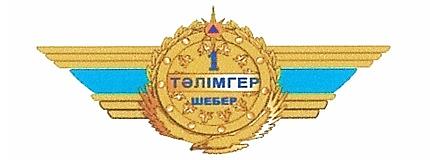 
      "Специалист 1 класса"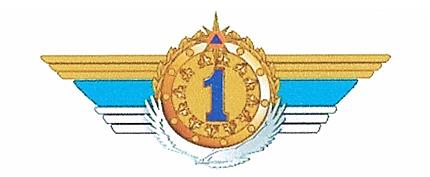 
      "Специалист 2 класса"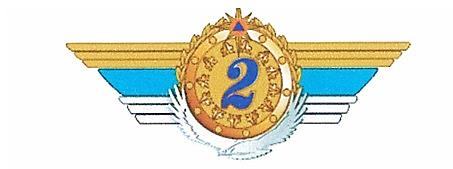  Список сотрудников и военнослужащих, подлежащих к подтверждению классной квалификации
      Сноска. Приложение 7 исключено приказом и.о. Министра по чрезвычайным ситуациям РК от 10.05.2024 № 184 (вводится в действие по истечении десяти календарных дней после дня его первого официального опубликования). Медико-возрастные группы сотрудников и военнослужащих
      Сноска. Приложение 8 исключено приказом Министра по чрезвычайным ситуациям РК от 06.04.2023 № 179 (вводится в действие по истечении десяти календарных дней после дня его первого официального опубликования). Список сотрудников и военнослужащих, подлежащих к понижению или снятию классной квалификации
      Сноска. Приложение 9 исключено приказом и.о. Министра по чрезвычайным ситуациям РК от 10.05.2024 № 184 (вводится в действие по истечении десяти календарных дней после дня его первого официального опубликования).
					© 2012. РГП на ПХВ «Институт законодательства и правовой информации Республики Казахстан» Министерства юстиции Республики Казахстан
				
      Министр по чрезвычайным ситуациямРеспублики Казахстан 

Ю. Ильин
Утверждены приказом
Министра по чрезвычайным
ситуациям
Республики Казахстан
от 21 декабря 2022 года № 320Приложение 1
к Правилам определения
классной квалификации
сотрудников и военнослужащих
органов гражданской защитыПриложение 2
к Правилам определения
классной квалификации
сотрудников и военнослужащих
органов гражданской защитыФорма
№
Специальное (воинское) звание, фамилия, имя, отчество (при его наличии)
Занимаемая должность
Стаж работы на правоохранительной службе, в специальных государственных органах, воинской службе (за исключением срочной воинской службы), а также стаж работы на государственной службе
Стаж службы в органах гражданской защиты (c какого времени в органах гражданской защиты (число, месяц, год))
Имеющаяся классная квалификация (дата и номер приказа о присвоении, подтверждении, понижении или снятии, восстановлении классной квалификации)
Решение комиссии
1.
2.Приложение 3
к Правилам определения
классной квалификации
сотрудников и военнослужащих
органов гражданской защитыФорма
№
Специальное (воинское) звание, фамилия, имя, отчество (при его наличии)
Занимаемая должность
Стаж работы на правоохранительной службе, в специальных государственных органах, воинской службе (за исключением срочной воинской службы), а также стаж работы на государственной службе
Стаж службы в органах гражданской защиты (c какого времени в органах гражданской защиты (число, месяц, год))
Имеющаяся классная квалификация (дата и номер приказа о присвоении, подтверждении, понижении или снятии, восстановлении клаcсной квалификации)
На присвоение какой классной квалификации претендует
1.
2.Приложение 4
к Правилам определения
классной квалификации
сотрудников и военнослужащих
органов гражданской защитыФорма
№
Специальное (воинское) звание, фамилия, имя, отчество (при его наличии)
Занимаемая должность
Стаж работы на правоохранительной службе, в специальных государственных органах, воинской службе (за исключением срочной воинской службы), а также стаж работы на государственной службе
Стаж службы в органах гражданской защиты (c какого времени в органах гражданской защиты (число, месяц, год))
Имеющаяся классная квалификация (дата и номер приказа о присвоении, подтверждении, понижении или снятии, восстановлении классной квалификации)
На присвоение какой классной квалификации претендует
Решение о допуске к присвоению классной квалификации (основание к допуску)
1.
2.Приложение 5
к Правилам определения
классной квалификации
сотрудников и военнослужащих
органов гражданской защитыФормаПриложение 6
к Правилам определения
классной квалификации
сотрудников и военнослужащих
органов гражданской защитыФормаПриложение 7 к Правилам
определения классной
квалификации сотрудников
и военнослужащих органов
гражданской защитыФормаПриложение 8
к Правилам определения
классной квалификации
сотрудников и военнослужащих
органов гражданской защитыПриложение 9 к Правилам
определения классной
квалификации сотрудников
и военнослужащих органов
гражданской защитыФорма